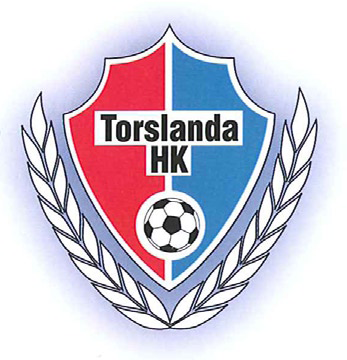 Torslanda HK Ungdomsråd StyrdokumentStyrdokument för perioden 2013 – 2018 godkänt av THK-styrelse den 2013-04-22Ungdomsrådets ansvarsområdeUngdomsrådet ansvarar för B-, C- och D-ungdomVår verksamhetsidéVi vill på alla nivåer bedriva vår ungdomsverksamhet så att den utvecklar människor positivt såväl fysiskt och psykiskt som socialt och kulturellt.Därför vill vi utforma vår ungdomshandboll så att•	varje flick- och pojkspelare som spelat i THK skall kunna se tillbaka på sin ungdomstid med mycket positiva minnen•	varje ungdomsledare är delaktiga i ständiga förbättringar för laget och spelarnas kontinuerliga personliga utveckling •	vi får utlopp för glädje och spontanitet, vi trivs och mår bra.•	våra ungdomslag har genom att leva upp till de värderingar som THK står för, en stark attraktionskraft på människor i alla samhällsskikt och i alla åldrar. Våra blå/röda spelare skall vara föredömen i handbollsvärlden, både på och utanför plan.Våra sportsliga mål•	Ungdomslagens målsättning är att de skall följa den individuella utbildningsplanen enligt SHF, GHF och THK riktlinjer för respektive åldersgrupp.Målsättningar:max 10 % spelarbortfall per år inga resultatorienterade målsättningar för seriespel eller cuperkvalificering till minst steg 4 i New Body Cup för 2:a års C-UngdomALLMÄNNA GUIDELINES 1 §	Ändamål	Ungdomsrådet är länken mellan THK Styrelse och ungdomslagen för D-ungdom upp till 2:a års B-Ungdom.2 §	Sammansättning	Ordinarie Ungdomsråd består av:Ungdomsrådsordförande (utses av Torslanda HKs styrelse, enligt § 12)Lagansvarig D Flickor/PojkarLagansvarig C Flickor/PojkarLagansvarig B Flickor/Pojkar3 §	Beslutande organ	Ungdomsrådet beslutar inom de ramar som Torslanda HK styrelse fastslår för Ungdomsrådet, se § 11.4 §	Guidelines tolkning/ ändringar	Uppstår tvekan om tolkningen av dessa guidelines, skall frågan tolkas av THK Styrelse. För ändring av dessa guidelines krävs styrelsebeslut.5 §	Upplösning av Ungdomsrådet	För upplösning av Ungdomsrådet krävs styrelsebeslut.6 §	Medlemskap/ Licens	Alla ungdomsspelare skall vara medlemmar i THK. 7 §	Uteslutning	Ungdomsrådet kan inte utesluta spelare/ ledare ur föreningen (Styrelsebeslut krävs) 8 §	Beslutsmässighet	Ungdomsrådet är beslutsmässigt om minst tre av ordinarie medlemmarna inkl. Ungdomsråds ordförande är närvarande på mötet. Alla möten skall protokollföras.9 §	Val av ordförande till Ungdomsrådet 	Val och tillsättning av Ungdomsråds ordförande hanteras av Torslanda HK Styrelse.10 §	Ungdomsrådets åligganden	Det åligger Ungdomsrådet att•	upprätthålla och utveckla den löpande ungdomsverksamheten inom THK•	säkerställa att det finns kompetenta och passande tränare för alla lag inom Ungdomsrådets ansvarsområde och att de följer THK utbildningsplan•	säkerställa att övriga viktiga roller finns för varje lag inom Ungdomsrådets ansvarsområde•	säkerställa att nya och befintliga tränare/ledare har kunskap om THK´s verksamhet och gällande policys•	säkerställa att riktlinjerna i Blå/Röda tråden följs•	säkerställa att THK Cup-stege följs av de olika åldersgrupperna•	verka som ett samråd mellan alla tränarna inom Ungdomsrådets ansvarsområde•	vara behjälplig när tränare behöver stöd för frågor eller har problem inom laget •	föra protokoll över Ungdomsrådets sammanträden och löpande hålla klubbansvarig i styrelsen informerad om läget•	se till att Ungdomsrådets handlingar hålls ordnade och förvaras på ett betryggande sätt samt ansvara för att Ungdomsrådets historia dokumenteras.•	årsrapport skall redovisas till Torslanda HKs styrelse inför klubbens årsmöte.•	lämna kommentarer till föreningens kassör på budgetbehov för lagen inom Ungdomsrådets ansvarsområde•	att ta del av och sprida Styrelse/klubb beslut gällande det inom det egna ansvarsområdet•	att enligt § 12 vid behov redovisa de beslut som skall förankras hos THK Styrelse11 §	Instruktion för Ungdomsrådet	Styrelsen skall, i särskild instruktion eller på annat lämpligt sätt, fastställa de befogenheter och skyldigheter som Ungdomsrådet har för gällande år.Exempel: budgetbehov, material behov, träningstider, resor, cup samordning etc.12 §	Tidpunkt och kallelse för första Ungdomsråd per säsong	Klubbens styrelse skall senast 2 månader efter ordinarie årsmöte för Torslanda HK utse Ungdomsråds ordförande för kommande säsong, vilket skall dokumenteras i ett styrelseprotokoll. Ny Ungdomsråds ordförande kallar till Ungdomsrådsmöte senast 3 månader efter THK årsmöte för att fastställa alla Ungdomsrådets medlemmar och planera för kommande säsong.Torslanda HK Styrelse genomOrdförande Christer Nylander